                    EVERGLADES     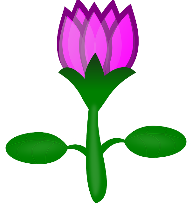 LADIES WATERLILY PAIRS  Monday 18th MARCH 2024CONDITIONS OF PLAY:	Played under the Laws of the Sport of Bowls3 games 11ends (3 bowls) - 1 trial end per game Jack to be re-spotted on “T”Games are determined by Wins, Ends & MarginsTeams must consist of 2 players with a combined minimum grading of 5 points ( as per Pennant grading on Bowlslink)Attire: Club UniformEntry Fee $40.00   per team (includes lunch, after 2nd game)Morning Tea 9.00 am, Play commences 9.30am.Please direct your entries to: 	Everglades Women’s Bowls - Match Committe                					Everglades Country Club Bank A/c details					BSB633-000 A/c No 151623436 Ref: Name of SkipP O Box 297, Woy Woy NSW 2256Email: ladiesbowls@evergladescc.com.au(Contact Nos: Gaye Scarfe,  0432713264, Jan Mower 0408088375	Entries Close 19th February, unless filled earlier)         TOTAL PRIZE MONEY $1000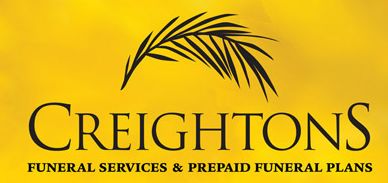 